March 13, 2017Satori Enterprises LLC300 South Wacker Drive Suite 800Chicago IL  60606					RE:	Bond Continuation						Satori Enterprises LLC						Docket Number A-2010-2168441Dear Sir/Madam:Please find under cover of this letter the financial instrument filed on behalf of Satori Enterprises LLC because it is a copy and not acceptable.  The Commission requires a supplier to file an original bond, letter of credit, continuation certificate, amendment, or other financial instrument as part of a supplier’s licensing requirements under Section 2809(c) of the Pennsylvania Public Utility Code, including naming the Pennsylvania Public Utility Commission as the beneficiary or obligee of the security instrument along with all other required information on the document. In all locations where the name of the Principal appears, please note that this must match exactly with the license issued by the Commission’.  This includes any designations such as “Inc.” or “LLC”.  A copy of the license is enclosed for your reference.  Additionally, the enclosed Continuation Certificate does not have a "wet ink" original signature or raised seal.Please file the original financial instrument with my office within 20 days of the date of this letter, preferably by overnight delivery.  Sincerely,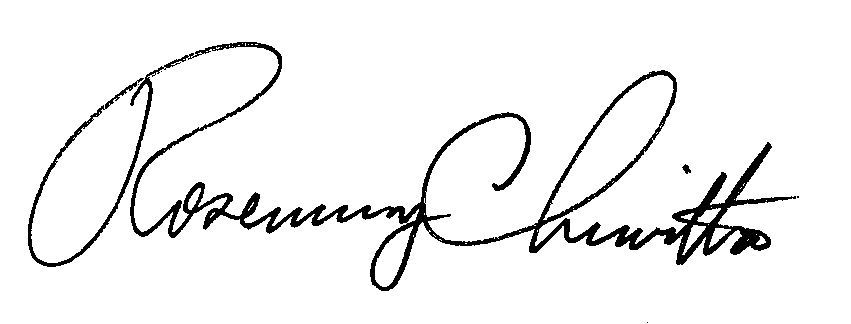 Rosemary ChiavettaSecretary of the CommissionCC: Rick Beckwith, Commercial and Industrial Energy Solutions LLC, 20 Glover Avenue, Norwalk CT  06850EnclosuresRC:alw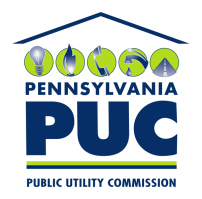  PUBLIC UTILITY COMMISSION400 North Street, Keystone Building, Second FloorHarrisburg, Pennsylvania  17120IN REPLY PLEASE REFER TO OUR 